Komunikační strategie Místního akčního plánu vzdělávání ORP BloviceHlavním cílem komunikační strategie je zajistit šíření výstupů projektu komunikaci a spolupráci mezi aktéry ve vzdělávání v ORP. Nástroje komunikační strategie: e-mailová diskusní skupina e-mailová rozesílkazveřejňování na webových stránkách MAS Aktivios a dalších zapojených subjektůmédia (např. obecní zpravodaje, veřejnoprávní média, apod.). prezentace na regionálních i národních workshopech a konferencích schůzky řídícího výboru schůzky pracovních skupinkulaté stoly, konference, přednášky k aktuálním tématůmCílové skupiny komunikační strategievedení mateřských a základních škol zřizovatelé škol pedagogičtí pracovníci organizace neformálního a zájmového vzdělávánírodiče dětí a žákůděti a žáciveřejnostHarmonogram komunikační strategieKomunikační strategie bude realizována v průběhu celého projektu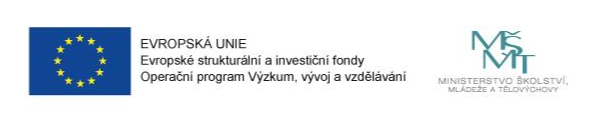 